Додаток 11
до Авіаційних правил України, Частина 21 «Сертифікація повітряних суден, пов’язаних 
з ними виробів, компонентів та обладнання, 
а також організацій розробника та виробника» АПУ-21 (Part-21)
(розділ ІІ)Схвальний лист виробництва 
без схвалення організації виробника - Форма 65СХВАЛЬНИЙ ЛИСТ ВИРОБНИЦТВА БЕЗ СХВАЛЕННЯ ОРГАНІЗАЦІЇ ВИРОБНИКА
LETTER OF AGREEMENT FOR PRODUCTION WITHOUT PRODUCTION ORGANISATION APPROVAL[НАЙМЕНУВАННЯ / ПРІЗВИЩЕ, ВЛАСНЕ ІМ’Я, ПО БАТЬКОВІ (ЗА НАЯВНОСТІ) ЗАЯВНИКА / 
NAME/SURNAME, GIVEN NAME(S), PATRONYMIC (IF AVAIBLE) OF THE APPLICANT][ПОВНЕ НАЙМЕНУВАННЯ (якщо відрізняється) / TRADE NAME (if different)][МІСЦЕЗНАХОДЖЕННЯ / МІСЦЕ ПРОЖИВАННЯ ЗАЯВНИКА/ 
FULL ADDRESS / PLACE OF RESIDENCE OF THE APPLICANT]Дата (дд мм рррр) / Date (dd mmm yyyy)Посилання/Reference: UA.21F.XXXXШановні панове, / Dear Sirs,Ваша система контролю виробництва оцінена та визначена такою, що відповідає Главі F, Розділу A АПУ-21 (Part-21).За умов, які наведені нижче, ми згодні, що доведення відповідності зазначених нижче виробів, компонентів та обладнання може виконуватися відповідно до Глави F, Розділу A АПУ-21 (Part-21).Your production inspection system has been evaluated and found to be in compliance with Section A, Subpart F of the АRU-21 (Part-21).Therefore, subject to the conditions specified below, we agree that showing of conformity of products, parts and appliances mentioned below may be done under АRU-21(Part-21), Section A, Subpart F.До цього схвалення застосовуються такі умови / The following conditions are applicable to this agreement:(1) Воно є чинним, доки [найменування організації] зберігає відповідність Главі F, Розділу A АПУ-21(Part-21).
It is valid whilst [Company Name] remains in compliance with Section A, Subpart F of the АRU-21(Part-21).(2) Це вимагає відповідності процедурам, що містяться в керівництві [найменування організації] 
посилання / дата видання …………....................
It requires compliance with the procedures specified in [Company Name] Manual Ref. / Issue date ………………(3) Схвальний лист дійсний до …………....................
    It terminates on(4) Заява про відповідність, яка видана [найменування організації] відповідно до положень пункту 21.A.130 АПУ-21 (Part-21), повинна бути затверджена [КОМПЕТЕНТНИЙ ОРГАН] згідно з процедурою, що міститься в керівництві, яке зазначене вище.
The Statement of Conformity issued by [Company Name] under the provisions of 21.A.130 of ARU-21(Part-21) shall be validated by the [COMPETENT AUTHORITY] in accordance with the procedure of the above referenced manual.(5) [Найменування організації] повинна негайно повідомляти [КОМПЕТЕНТНИЙ ОРГАН] про будь-які зміни системи контролю виробництва, які можуть вплинути на перевірки, відповідність чи льотну придатність виробів та компонентів, що зазначені у цьому схвальному листі.[Company Name] shall notify [COMPETENT AUTHORITY] immediately of any changes to the production inspection system that may affect the inspection, conformity, or airworthiness of the products and parts listed in this letter.Від [КОМПЕТЕНТНИЙ ОРГАН]: 
For [COMPETENT AUTHORITY]Дата та підпис
Date and SignatureФорма 65
Form 65КОМПЕТЕНТНИЙ
ОРГАН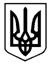 COMPETENT
AUTHORITY№ агрегату
No of UnitsНомер за кресленням
P/NСерійний номер
S/NПОВІТРЯНЕ СУДНО
AIRCRAFTКОМПОНЕНТИ
PARTS